ПОЛОЖЕНИЕ О I МЕЖРЕГИОНАЛЬНОЙ НАУЧНОЙ КОНФЕРЕНЦИИ«Актуальные аспекты музыкального образования в 21 веке»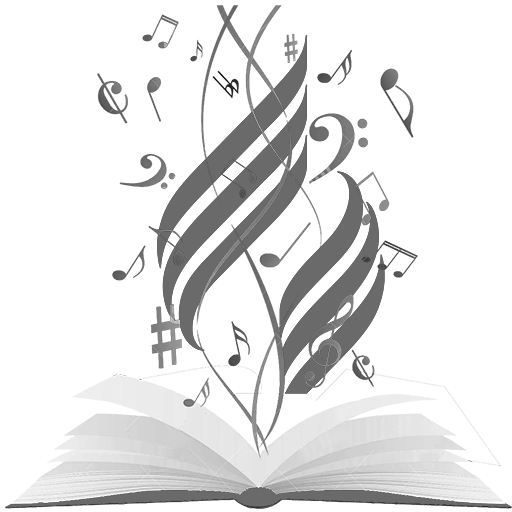 Конференция состоится 9 октября 2022 года в 11.00В рамках конференции планируется проведение круглого стола «Вопросы совершенствования методологической базы предпрофессионального  музыкального образования»Председатель жюри - Кандидат искусствоведения, доктор культурологии, профессор, заведующая кафедрой продюсерства исполнительских искусств, Проректор по научной работе Ростовской Государственной консерватории им. С. В. Рахманинова – Александра Владимировна КрыловаК участию в конференции приглашаются преподаватели и концертмейстеры ДМШ и ДШИ. Учредители и организаторы конкурса:  ГБУК «Центр методической работы и повышения квалификации специалистов» при Министерстве культуры РСО-Алания,  МБУ ДО ДМШ №1 им. П. И. Чайковского г. ВладикавказаОбщие положения.Научная конференция для преподавателей и концертмейстеров ДМШ и ДШИ (далее — Конференция) проводится один раз в два года и призвана активизировать работу по пропаганде научных знаний, направлена на развитие творческого потенциала педагогов.Цели Конференции:создание условий для совершенствования методического и профессионального уровня;расширение	контактов	в	сфере	исследовательской	деятельности;	привлечение	общественного	внимания	к	проблемам	развития интеллектуального потенциала общества.Задачи конференции:поддержка преподавателей и концертмейстеров, занимающихся творческой деятельностью;распространение эффективного педагогического опыта;пропаганда достижений музыкального образования;ознакомление преподавателей с современными научными достижениями в области музыкальной педагогики, психологии, образовательных технологий.Требования к содержанию и оформлению доклада (реферата).Требования к содержанию и оформлению доклада соответствуют традиционным стандартам описания результатов научных исследований.Для участия в Конференции участники должны представить исследовательскую работу в виде доклада.Научная работа должна содержать:титульный лист;оглавление;введение;основную часть;заключение;список литературы (библиографический список);приложения.Титульный лист должен содержать:название работы;сведения об авторе (фамилия, имя, отчество, должность, место работы, научная степень, звание);В оглавление должны быть включены:введение;названия глав;заключение;список используемых источников;названия приложений и соответствующие номера страниц.Введение должно включать в себя формулировку постановки проблемы, отражать актуальность темы, определение целей и задач, поставленных перед исполнителем работы, краткий обзор используемой литературы и источников, степень изученности данного вопроса, описание собственного опыта работы.Основная часть должна содержать информацию, собранную и обработанную исследователем. Основная часть делится на главы.В заключении в лаконичном виде формулируются выводы и результаты, полученные автором.В	список	используемых	источников	заносятся	публикации	и	издания, использованные автором.Информация	о	каждом	издании	должна	быть	оформлена	в	строгой последовательности:фамилия, инициалы автора;название издания;выходные данные издательства;год издания;№ выпуска (если издание периодическое);Все издания должны быть пронумерованы и расположены в алфавитном порядке.Доклад может содержать приложения с иллюстративным материалом (в печатном или в электронном виде /видео и JPEG формат/), который должен быть связан с основным содержанием. Требования к оформлению доклада.Текст доклада печатается на стандартных страницах белой бумаги формата А4 (210 х 297 мм, горизонталь — 210 мм). Шрифт — Times New Roman Суг, размер — 14 пт, межстрочный интервал — 1,5. Поля: слева — 25 мм, справа — 10 мм, снизу и сверху — 20 мм.Текст доклада — не более 10 страниц (не считая титульного листа).Приложения могут занимать до 5 дополнительных страниц. Приложения должны быть пронумерованы и озаглавлены. В тексте доклада автор должен на них ссылаться.Доклад и приложения скрепляются вместе с титульным листом (рекомендуются скоросшиватели и пластиковые файлы).Технология проведения Конференции.Работа Конференции предусматривает публичные выступления участников по результатам собственной исследовательской деятельности.В день проведения Конференции доклады представляются в устной форме. На выступление по представлению своей работы участнику дается 10-15 минут. При нарушении регламента жюри имеет право остановить выступление участника.Участникам Конференции необходимо иметь при себе напечатанный экземпляр текста своего доклада.       Подведение итогов Конференции.       Все участники конференции награждаются дипломами. Срок подачи заявок на участие в конференции – до 1 октября 2022 года.  Контактная информация:адрес электронной почты dmsh1.0@mail.ruАдрес: г. Владикавказ, ул. Бутырина, 16. Тел.: 8 928 067 55 89Заявка на участиеВ I Межрегиональной научной конференции «Актуальные аспекты музыкального образования в 21 веке»Фамилия, имя, отчество:Место работы:Должность:Ученая степень, званиеТема доклада: